  ҠАРАР                                       	                  ПОСТАНОВЛЕНИЕ«07» ноябрь 2022  й.	               № 80                 «07» ноября  2022 г.Об утверждении положения о порядке расходования средств резервного фонда Администрации сельского поселения Удельно-Дуванейский  сельсовет муниципального района Благовещенский район                 Республики БашкортостанВ соответствии со статьей 81 Бюджетного кодекса Российской Федерации Администрация сельского поселения Удельно-Дуванейский  сельсовет муниципального района Благовещенский район Республики БашкортостанПОСТАНОВЛЯЕТ:1. Утвердить прилагаемое Положение о порядке расходования средств резервного фонда Администрации сельского поселения Удельно-Дуванейский  сельсовет муниципального района Благовещенский район Республики Башкортостан (далее Положение).        2. Контроль за исполнением настоящего Постановления оставляю за собой.          Глава	 сельского поселения                                             Жилина Н. С.Утвержденопостановлением главы Администрациисельского поселения Удельно-Дуванейский  сельсоветмуниципального района Благовещенский                                                                                                        район Республики Башкортостан№ 80  от «07»  ноября 2022 г.Положениео порядке расходования средств резервного фонда Администрации сельского поселения Удельно-Дуванейский  сельсовет муниципального района Благовещенский район Республики БашкортостанНастоящее положение разработано в соответствии со статьей 81 Бюджетного кодекса Российской Федерации и устанавливает порядок выделения и использования средств резервного фонда Администрациисельского поселения Удельно-Дуванейский сельсовет муниципального района Благовещенский район Республики Башкортостан (далее-резервного фонда Администрации).Резервный фонд Администрациисоздается для финансирования непредвиденных расходов местного значения, не предусмотренных в бюджете сельского поселения Удельно-Дуванейский  сельсовет муниципального района Благовещенский район Республики Башкортостан на соответствующий финансовый год (финансовый год и плановый период).Объем резервного фонда Администрацииопределяется решением о бюджете сельского поселения Удельно-Дуванейский  сельсоветмуниципального района Благовещенский район Республики Башкортостан на соответствующий год и не может превышать 3 процентов утвержденного вышеуказанным решением общего объема расходов.Средства резервного фонда Администрациирасходуются на финансирование проведения аварийно-восстановительных работ и иных мероприятий, связанных с ликвидацией последствий стихийных бедствий и других чрезвычайных ситуаций, имевших место в текущем финансовом году.Средства из резервного фонда Администрациивыделяются на основании решения Совета сельского поселения Удельно-Дуванейский  сельсовет муниципального района Благовещенский район Республики Башкортостан.Решения Советасельского поселения Удельно-Дуванейский  сельсовет муниципального района Благовещенский район Республики Башкортостан о выделении средств из резервного фонда Администрации принимаются в тех случаях, когда угроза возникновения или возникшая чрезвычайная ситуация достигла таких масштабов, при которых собственных средств организаций, индивидуальных предпринимателей и юридических лиц, страховых фондов и других источников недостаточно для ее предупреждения и (или) ликвидации. В решении Совета сельского поселения Удельно-Дуванейский  сельсовет муниципального района Благовещенский район Республики Башкортостан о выделении средств из резервного фонда Администрации указываются общий размер ассигнований и их распределение по получателям и проводимым мероприятиям. Использование средств на цели, не предусмотренные решениями администрации, не допускается.Проекты решений Совета сельского поселения Удельно-Дуванейский сельсовет муниципального района Благовещенский район Республики Башкортостан о выделении средств из резервного фонда Администрации с указанием размера выделяемых средств и направления их расходования готовит Администрация сельского поселения Удельно-Дуванейский  сельсовет муниципального района Благовещенский район Республики Башкортостан.Учреждения и организации представляют в Администрацию сельского поселения Удельно-Дуванейский сельсовет муниципального района Благовещенский район Республики Башкортостан на территории сельского поселения Удельно-Дуванейский сельсовет муниципального района Благовещенский район Республики Башкортостан документы с обоснованием размера испрашиваемых средств, включая сметно-финансовые расчеты, а также в случае необходимости – заключения комиссии, экспертов и т.д.Средства из резервного фонда Администрации выделяются на финансирование мероприятий по ликвидации чрезвычайных ситуаций только местного уровня.Учреждения и организации не позднее 20 дней со дня возникновения чрезвычайной ситуации могут обращаться в Администрацию сельского поселения Удельно-Дуванейский  сельсовет муниципального района Благовещенский район Республики Башкортостан с просьбой о выделении средств из резервного фонда. В обращении должны быть указаны данные о размере материального ущерба, размере выделенных и израсходованных на ликвидацию чрезвычайной ситуации средств, а также о наличии у них резервов материальных и финансовых ресурсов.Учреждения и организации, в распоряжение которых выделяются средства резервного фонда, несут ответственность за целевое использование средств в порядке, установленном законодательством Российской Федерации и в месячный срок после проведения соответствующих мероприятий представляют в Администрацию сельского поселения Удельно-Дуванейский  сельсовет муниципального района Благовещенский район Республики Башкортостан подробный отчет об использовании этих средств по форме, устанавливаемой Администрацией сельского поселения Удельно-Дуванейский  сельсовет муниципального района Благовещенский район Республики Башкортостан.10.Администрация сельского поселения Удельно-Дуванейский  сельсовет муниципального района Благовещенский район Республики Башкортостан ежеквартально информирует Совет сельского поселения Удельно-Дуванейский  сельсовет муниципального района Благовещенский район Республики Башкортостан о расходовании средств резервного фонда.Отчет об использовании бюджетных ассигнований резервного фонда Администрации прилагается к годовому отчету об исполнении бюджета сельского поселения Удельно-Дуванейский  сельсовет муниципального района Благовещенский район Республики Башкортостан.11.Контроль за целевым использованием средств резервного фонда осуществляет управляющий делами Администрации сельского поселения Удельно-Дуванейский  сельсовет муниципального района Благовещенский район Республики Башкортостан.БАШКОРТОСТАН РЕСПУБЛИКАhЫБЛАГОВЕЩЕН РАЙОНЫ МУНИЦИПАЛЬ РАЙОНЫНЫҢ   УДЕЛЬНО-ДЫУАНАЙ  АУЫЛ СОВЕТЫ  АУЫЛЫ БИЛӘМӘhЕ ХАКИМИӘТЕ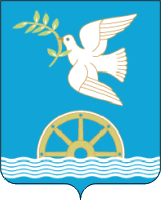 АДМИНИСТРАЦИЯ СЕЛЬСКОГО ПОСЕЛЕНИЯ УДЕЛЬНО-ДУВАНЕЙСКИЙ СЕЛЬСОВЕТ МУНИЦИПАЛЬНОГО РАЙОНА БЛАГОВЕЩЕНСКИЙ РАЙОН РЕСПУБЛИКИ   БАШКОРТОСТАН